МИНИСТЕРСТВО НА ОБРАЗОВАНИЕТО И НАУКАТА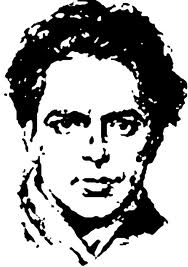 ОУ „Христо Смирненски”с.Ореховица,общ. Д.Митрополия,обл.  Плевен= = = = = = = = = = = = = = = = = = = = = = = = = = = = = = = = = = = = = = =5859 с.Ореховица,пл. „Възраждане”  № 1,тел.0879596804e-mail: ou_orehovitsa@abv.bg                                                                                           		                            УТВЪРДИЛ:…………/Здравко Пенев/Седмично разписание за допълнително обучение за компенсиране на пропуските в знанията в прогимназиален етап за периода от 17.06.2021г. до 30.06.2021г.        Ден Час                               Ден Час                             ПОНЕДЕЛНИК      ПОНЕДЕЛНИК            ВТОРНИК            ВТОРНИК             СРЯДА             СРЯДА           ЧЕТВЪРТЪК           ЧЕТВЪРТЪК                ПЕТЪК                ПЕТЪК        Ден Час                               Ден Час                       5 клас6 клас5 клас6 клас5 клас6 клас5 клас6 клас5 клас6 клас7:50–8:301.Човекът и природатаМатематикаМатематикаГеография и икономикаБългарски език и литератураЧовекът и природатаБългарски език и литератураМатематикаГеография и икономикаМатематика8:40–9:202.Български език и литератураГеография и икономикаГеография и икономикаБългарски език и литератураАнглийски езикГеография и икономикаМатематикаБългарски език и литератураЧовекът и природатаАнглийски език9:30–10:103.Английски езикБългарски език и литератураЧовекът и природатаМатематикаИстория и цивилизацияАнглийски езикАнглийски езикГеография и икономикаБългарски език и литератураГеография и икономика10:30–11:104.МатематикаГеография и икономикаАнглийски езикЧовекът и природатаМатематикаБългарски език и литератураЧовекът и природатаАнглийски езикАнглийски езикБългарски език и литература11:20–12:005.История и цивилизацияЧовекът и природатаБългарски език и литератураАнглийски езикЧовекът и природатаМатематикаЧовекът и природатаГеография и икономикаМатематикаЧовекът и природата12:10–12:506.Занимания по интересиЗанимания по интересиЗанимания по интересиЗанимания по интересиЗанимания по интересиЗанимания по интересиЗанимания по интересиЗанимания по интересиЗанимания по интересиГеография иикономика12:50–13:307.Занимания по интересиЗанимания по интересиЗанимания по интересиЗанимания по интересиЗанимания по интересиЗанимания по интересиЗанимания по интересиЗанимания по интересиЗанимания по интересиЗанимания по интереси